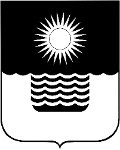 Р Е Ш Е Н И Е ДУМЫ МУНИЦИПАЛЬНОГО ОБРАЗОВАНИЯГОРОД-КУРОРТ ГЕЛЕНДЖИКот 18 декабря 2020 года 	                    		                        		№ 323г. ГеленджикО даче согласия муниципального образования город-курорт Геленджик на передачу из муниципальной собственности муниципального образования город-курорт Геленджик в государственную собственность Краснодарского
 края на безвозмездной основе движимого имущества
 муниципального образования город-курорт Геленджик Рассмотрев обращение государственного казенного учреждения Краснодарского края «Безопасный регион» от 3 ноября 2020 года №3652, руководствуясь статьями 16, 35 Федерального закона от 6 октября 2003 года №131-ФЗ «Об общих принципах организации местного самоуправления
в Российской Федерации» (в редакции Федерального закона от 9 ноября
2020 года №370-ФЗ), Законом Краснодарского края от 6 июля 1999 года
№191-КЗ «О передаче объектов государственной собственности Краснодарского края в муниципальную собственность и приеме объектов муниципальной собственности в государственную собственность Краснодарского края» (в редакции Закона Краснодарского края от 25 декабря 2017 года №3726-КЗ), постановлением главы администрации Краснодарского края от 20 июня 2000 года №453 «Об утверждении Положения о порядке передачи объектов государственной собственности Краснодарского края
в муниципальную собственность на безвозмездной основе и Положения о порядке приема объектов муниципальной собственности в государственную собственность Краснодарского края на безвозмездной основе» (в редакции постановления главы администрации Краснодарского края от 11 июля
2019 года №425), статьями 8, 25, 27, 70, 76, 78 Устава муниципального образования город-курорт Геленджик, решением Думы муниципального образования город-курорт Геленджик от 26 августа 2014 года №164
«Об утверждении Положения о порядке управления и распоряжения имуществом, находящимся в собственности муниципального образования город-курорт Геленджик» (в редакции решения Думы муниципального образования город-курорт Геленджик от 2 ноября 2020 года №302), Дума муниципального образования город-курорт Геленджик р е ш и л а:1.Дать согласие муниципального образования город-курорт                   Геленджик на передачу из муниципальной собственности муниципального образования город-курорт Геленджик в государственную собственность Краснодарского края на безвозмездной основе движимого имущества:  сегмента систем обеспечения вызовов экстренных оперативных служб по единому номеру «112» в количестве одной штуки, балансовой стоимостью 4872186 (четыре миллиона восемьсот семьдесят две тысячи сто восемьдесят шесть) рублей 94 копейки, остаточной стоимостью по состоянию на 9 ноября 2020 года 3410530 (три миллиона четыреста десять тысяч пятьсот тридцать) рублей 78 копеек, согласно приложению к настоящему решению.2.Администрации муниципального образования город-курорт Геленджик (Богодистов) обеспечить оформление документов, необходимых для передачи имущества, указанного в пункте 1 настоящего решения, из муниципальной собственности муниципального образования город-курорт Геленджик                               в государственную собственность Краснодарского края в установленном порядке.3.Контроль за выполнением настоящего решения возложить на постоянную комиссию Думы муниципального образования город-курорт Геленджик по бюджету, налогам, социально-экономическому развитию, инфраструктуре муниципального образования, промышленности, транспорту, торговле, малому предпринимательству и сельскому хозяйству (Димитриев).4.Решение вступает в силу со дня его подписания. Председатель Думы муниципальногообразования город-курорт Геленджик				       М.Д. Димитриев.ПРИЛОЖЕНИЕк решению Думы муниципальногообразования город-курорт от 18 декабря 2020 года № 323 ПЕРЕЧЕНЬдвижимого имущества, передаваемого из муниципальной собственности муниципального образования город-курорт Геленджик в государственную собственность Краснодарского края на безвозмездной основе Глава муниципального образования город-курорт Геленджик                                                                                                                                            А.А. БогодистовПолное наименование организацииАдрес места нахождения организации, ИНН организацииНаименование имуществаАдрес места нахождения имуществаИндивидуализирующие характеристикиБалансовая стоимость(руб.)Остаточная стоимость по состоянию на 9 ноября 2020 года(руб.)1234567Муниципальное образование город-курорт Геленджик Российская Федерация, Краснодарский край, г.Геленджик, ул. Революционная, д.1Сегмент систем обеспечения вызовов экстренных оперативных служб по единому номеру «112»Российская Федерация, Краснодарский край, г.Геленджик,ул. Новороссийская, д.164Инвентарный номер1108520000004956,состав: 1) система бесперебойного питания SVC RT-3KL, количество - 1 шт., серийный номер 1706217410035L;2) коммутатор L2 ECS2100-28P, количество - 1 шт., серийный номер EC1822000898;3) ПАК контакт- центр с предустановленным ПО на базе Aguarius T55 D25, количество - 1 шт., 4872186,943410530,781234567серийный номер BQWS82690064 (заводской номер 2181107154202-001);4) АРМ диспетчера ЕДДС МО, количество -2 шт., 
в составе: - персональный компьютер Крона, количество - 2 шт., серийные номера 18110294, 18110295; - USB-гарнитура Black Wire C310, количество - 10 шт., серийный номер б/н; - блок бесперебойного питания SVC V-1500-F, количество - 2 шт., серийные номера 1706284150383L, 1706284150384L; - монитор Philips 23,6" 243V5LAB, количество - 
4 шт., серийный номера ZV0A18300080135; ZV0A1830008061; ZV0A1830008057;ZV0A1830008065;- лицензия «Приложение диспетчера ЕДДС»,количество - 2 шт., серийные номера б/н; 5) шлюз-МО, количество - 
1 шт., серийный номерAEU6014FB020;12345676) плата компактногопрограммного коммутатораcCS, количество - 1 шт.,серийный номер б/н;7) конструктив (шасси) MED-2 для установки плат Шлюз-МО, количество - 
1 шт., серийный номер ZALD00272G;8) СПО «Шлюз-МО» SI3000, количество -
1 шт., серийный номер б/н;9) телекоммуникационный кросс MDF6U 3V, количество - 1 шт., серийный номер б/н;10) СПО «Система мониторинга и управления» ЦОВ Системы-112 ECIS SI3000, количество - 
1 шт., серийный номер б/н;11) средства обеспечения доверенной загрузки ПАК «Соболь», количество - 
3 шт., серийные номера M5GYH11K, G6KGD1JW, M2BTH1KK;12) средства защиты от несанкционированного доступа Secret Net, количество - 2 шт., серийные номера б/н; 13) программно-1234567аппаратный комплекскриптозащиты и межсетевой экран ViPNetCoordinator HW100, количество - 
1 шт., серийный номер
066-03822; 14) средства антивирусной защиты Kaspersky Endpoint Security, количество - 
4 шт., серийные номера б/н;15) комплексное программное обеспечение, количество - 1 шт., серийный номер б/нИтого4872186,943410530,78